    № 001К/А-20 от 07.10.2019                               Студентам бакалавриата, магистратуры и аспирантурыПриглашаем принять участие в конкурсе научно-исследовательских работ среди учащихся бакалавриата,  магистратуры и аспирантуры, направленных на устойчивое развитие и освоение Арктики!              Конкурс научно-исследовательских работ среди учащихся бакалавриата, магистратуры и аспирантуры, направленных на устойчивое развитие и освоение Арктики (далее - Конкурс) проводится в рамках Международного Арктического саммита  «Арктика и шельфовые проекты: перспективы, инновации и развитие регионов» (Арктика  2020 СПб), (далее -  Саммит).Цель конкурса: стимулирование научно-исследовательской деятельности студентов магистратуры и аспирантуры по арктической тематике. Конкурс проводится по следующим направлениям: Экология и окружающая среда АрктикиШельфовые проекты и добыча природных ресурсов АрктикиИнновационные технологии в развитии арктического флота РоссииИнфокоммуникационные технологии в АрктикеТранспортно-логистические проблемы Арктического регионаГеообразование, геокультура и национальные особенности коренных народов СевераСоциально-экономическое развитие АрктикиЦелевая аудитория конкурса:В конкурсе могут принимать участие российские и зарубежные граждане, обучающиеся по программам бакалавриата, магистратуры и  аспирантуры высших учебных заведений. Каждый принявший участие в Конкурсе Саммита  получает статус «Участник - конкурсант» и может быть зарегистрирован в режиме он-лайн на официальном сайте Саммита www.arctic-summit.ru на бесплатной основе и получить возможность участвовать в мероприятиях Саммита по условиям пакета «Участник-конкурсант».Награждение Лауреаты Конкурса по каждому из направлений награждаются дипломами Саммита. Каждый лауреат получает возможность выступить с кратким резюме (доклад с презентацией до 7 минут) своей научно-исследовательской работы на соответствующей сессии Саммита.Из числа лауреатов выбирается Победитель конкурса, который награждается ценным подарком.Все участники конкурса награждаются сертификатами. Подача заявкиСрок приема конкурсных документов с 15 октября 2019 по 10 февраля 2020 года.  Научно-исследовательская работа должна быть выполнена на русском языке.Для участия в Конкурсе участники направляют на электронный адрес Оргкомитета Конкурса summit-arcticas@bk.ru  Заявку, научную работу в формате (.doc, .docx, .odf, .pdf) с приложениями. Требования к оформлению работ изложены в Положении конкурса. При необходимости прикладываются дополнительные файлы в других форматах (анимация, 3D-модели, видео и пр.). Объем вложений в почтовое сообщение не должен превышать 50 Мб. Научно- исследовательские работы, не соответствующие условиям участия в Конкурсе, представленные с нарушением требований или после установленного срока, к участию в конкурсе не допускаются.  С уважением,Сопредседатель Организационного комитетаСаммита «Арктика 2020 СПб»,                           Президент Арктической академии наук,Профессор                                                                                                                                   В.Б. Митько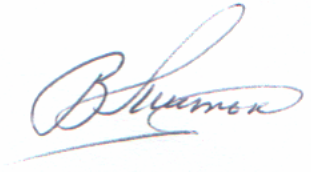 Сопредседатель ОрганизационногоКомитета Саммита «Арктика 2020 СПб»,Президент Смольного институтаРоссийской академии образования Профессор                                                                                     		Г.М. Иманов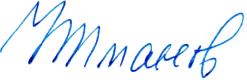 Исп. Минина М.В.Тел.: 8-921-632-11-86,8-921-916-73-66, 8 (812) 498-42-27summit-arcticas@bk.rum-minina@yandex.ru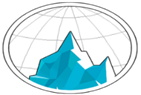 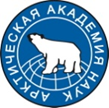 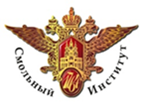   М                                                 Международный Арктический саммит                    «Арктика и шельфовые проекты: перспективы, инновации и развитие регионов»                                                                                          АРКТИКА 2020 СПБ                                                                                    Санкт-Петербург, 20-21 февраля 2020 год____________________________________________________________________________________________________                                                                                      11                                                          Москва, Ленинский проспект, д. 65, корпус 1                         Санкт-Петербург, Полюстровский проспект, 59       Т                                               8-985-167-90-25, 8-921-632-11-86, summit-arcticas@bk.ru                                                                                        www.arctic-summit.ru    www.arcticas.ru